~PROTECT THE ENVIRONMENT AND THEN IT WILL PROTECT US TOO~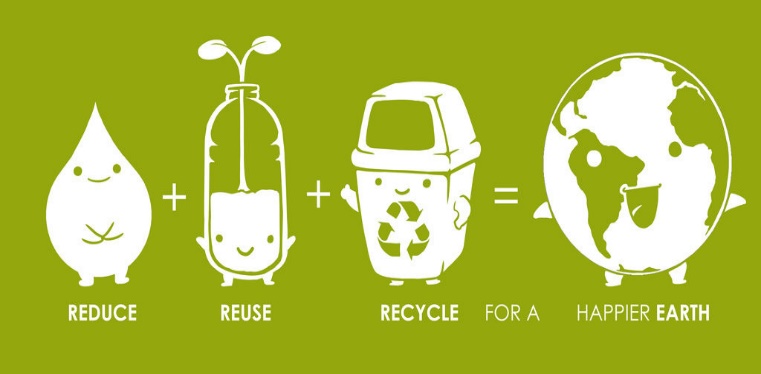     Have you ever heard of these Rs?   Reduce   Reuse                                                                  Recycle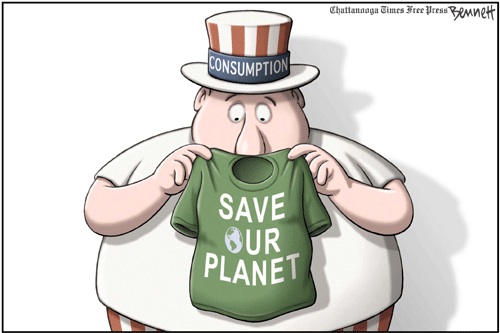 ~The poetry of the earth is never dead~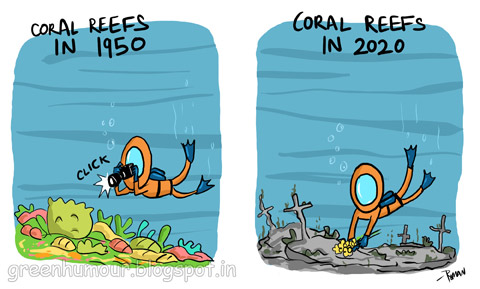 I don’t want to protect the environment, I want to create a word where the environment doesn’t need protecting.LET’S ALL GO GREEN!